CSL5401	Database Management Systems LabL-T-P-Cr: 0-0-3-1Pre-requisites: NoneObjectives/Overview:To make familiar with SQL and PL/SQL programming and the concepts and techniques relating to ODBC and its implementations.To provide a strong formal foundation in database concepts, technology and practice to the students to train them into well-informed database application developers.Course Outcomes:At the end of the course, a student should:List of Experiments:Overview of RDBMS and Oracle: Primary introduction to DBA, Creating user, Getting connected, Granting privileges.Introduction to SQL: Basic DML, DDL, DTL commands.Table: Constraint definition, creating table.Table handling: Alter, Drop Table, Insert RecordsRecord Handling: Update, Delete, Select, Grouping, Ordering, & Logical, Arithmetic, Comparison operatorsSQL Functions: Date, Numeric, Character, Aggregate etc.Set Operations: Union, Union All, Intersection, MinusJoin Concept: Simple, Equi, Self, OuterQuery and Sub queriesSynonym Introduction: Creating object type, AliasingSequence: alter , drop SequenceIntroduction to View: create, update, dropIndex: Introduction, createIntroduction to PL/SQL: Advantages, Support, ExecutionPL/SQL: Character set and data typesMini project allocationPL/SQL Blocks: Attribute, Control StructureComposite data types: Record, Table (count, delete, exists, first, last, next, prior)Database Triggers: Definition, syntax, types, enabling and disabling triggersSub programmes: Definition, Features, CursorsProcedures: Definition, creation, parameterFunction: Definitions and implementationsCourse instructor can add experiments to the above list and/or modify some of the experiments in the above list depending upon course contents covered and examples used in the corresponding theoretical course. 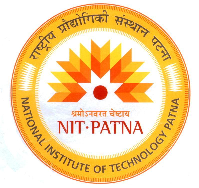 DEPARTMENT OF COMPUTER SCIENCE & ENGINEERINGNATIONAL INSTITUTE OF TECHNOLOGY PATNA Ashok Raj Path,  800 005 (Bihar),      Phone No.: 0612 – 2372715, 2370419, 2370843, 2371929, 2371930, 2371715 Fax – 0612- 2670631 Website: www.nitp.ac.inSl. No.OutcomeMapping to POsTo understand the working concepts of RDBMS and different database packages.PO-1To understand the concepts of Structure Query Language (SQL). PO-1, PO-5To understand different techniques to solve the queries and sub queries.PO-3,To understand the concept of PL/SQL.PO-3, PO-4, PO-5Learn how to implement database triggers.PO-1, PO-2, PO-3Learn how to implement database procedures.PO-3, PO-9Learn how to implement database functions.PO-3, PO-9Learn the concepts relating to ODBC. PO-3, PO-10